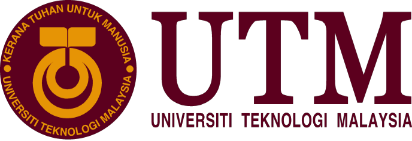 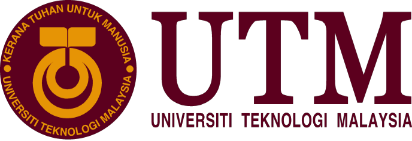 SENARAI SEMAK URUSAN PENANGGUNGAN KERJAPeringkat Persediaan dan PerakuanPeringkat Persediaan dan PerakuanPeringkat Persediaan dan PerakuanPeringkat Persediaan dan Perakuan(i)Kenal pasti jawatan kosong dan sebab(ii)Kenal pasti pegawai(iii)Tentukan tempoh penanggungan kerja(iv)Arahan bertulis kepada pegawai(v)Mengemukakan perakuan kepada Bahagian Sumber Manusia, Jabatan Pendaftar dengan menyertakan dokumen berikut:Mengemukakan perakuan kepada Bahagian Sumber Manusia, Jabatan Pendaftar dengan menyertakan dokumen berikut:Mengemukakan perakuan kepada Bahagian Sumber Manusia, Jabatan Pendaftar dengan menyertakan dokumen berikut:BILPERKARATANDAKAN (√)TANDAKAN (√)BILPERKARAADATIADA1Jadual Perakuan Penanggungan Kerja2Salinan Surat Arahan Penanggungan Kerja3Senarai Tugas Staf Menanggung Kerja4Senarai Tugas Jawatan Ditanggung Kerja5Carta Organisasi (kedudukan staf dan jawatan yang ditanggung kerja)6Justifikasi Pelangkauan (jika berkaitan) 7Dokumen-Dokumen Sokongan Yang Melayakkan (jika ada)8Rekod Kehadiran Staf Dalam Tempoh Penanggungan KerjaCatatan: Sila susun mengikut susunan diatas.Permohonan yang tidak lengkap tidak akan diproses.Kelulusan penanggungan kerja adalah tertakluk kepada keputusan Universiti.Catatan: Sila susun mengikut susunan diatas.Permohonan yang tidak lengkap tidak akan diproses.Kelulusan penanggungan kerja adalah tertakluk kepada keputusan Universiti.Catatan: Sila susun mengikut susunan diatas.Permohonan yang tidak lengkap tidak akan diproses.Kelulusan penanggungan kerja adalah tertakluk kepada keputusan Universiti.Catatan: Sila susun mengikut susunan diatas.Permohonan yang tidak lengkap tidak akan diproses.Kelulusan penanggungan kerja adalah tertakluk kepada keputusan Universiti.